
Notulen MR overleg 5-3-2024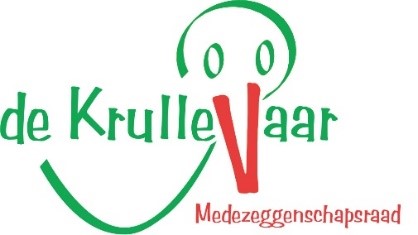 Aanwezig: Simone (voorzitter), Annechien , Lonneke, Berber(notulist), Lorance, Marlies, Nienke  Afwezig: -Agenda:  Opening: Simone opent de vergadering en heet iedereen welkom. Notulen 19 januari 2024:       Openstaande acties:       Invloed op GMR inz. vakantierooster.       Annechien heeft na meerdere mails gestuurd te hebben nog geen reactie ontvangen van de GMR.            Misschien helpt telefonisch contact ons aan een antwoord. (actie Annechien)       De notulen van 12-12-2023 en 19-1-2024 worden goedgekeurd en op de website  
      gezet. (Actie Nienke en Marlies)                          3.  Jaarverslag.                               Het verslag is doorgestuurd.  Eventuele feedback binnen 2 weken doorsturen naar Simone.                               (Actie: allen)                          4.  Begroting.                               Deze wordt toegelicht door Lorance. Er is een Quick scan gemaakt van de formatie en                               leerlingenaantallen, waarop de begroting gebaseerd is. Door de bestuurder is hier een positief                                 advies op gegeven.                               Meerjarenbegroting: alle posten worden doorgenomen en uitgelegd.                               Met de verhuur van de accommodatie krijgen we extra inkomsten binnen. Stichting MIRZA                               huurt naast 2 lokalen ook de speelzaal, waar Motorische Remedial Teaching gegeven wordt                                aan kinderen uit verschillende delen van het land. Verder is er ook een ruimte die door een                              logopedist gehuurd wordt.                             5. Formatie en klassenoverzicht. (Teldatum 1 februari 2024)                              Hierin is niet veel verandering te zien. In de groepen 6 en 7 is nog ruimte voor extra leerlingen.                              Wel wordt goed gekeken of er goede ondersteuning gegeven kan worden en naar de                                groepsdynamiek.                               In februari is de instroomgroep gestart. Nu zijn er 7 kinderen in de groep. Dit stroomt vol                               naar 25 kinderen eind van het schooljaar.                               De kinderen van de instroomgroep worden meegenomen in de bubbels, zodat ze volgend jaar                               bekend zijn met deze organisatievorm.                             6. CITO scores.                                 De scores worden besproken en uitgelegd door Lorance met behulp van een overzichtstabel.                                 De resultaten zijn over het algemeen heel goed. Complimenten voor leerkrachten en leerlingen.                                 Aandachtspunten worden besproken                                  De resultaten van de CITO scores van 2023/2024 worden door de directie en IB binnenkort                                 geanalyseerd en in de volgende MR vergadering besproken.                            7. Ontwikkelingen rondom digitale vaardigheden.                                 Er zijn geen veranderingen te melden over het afgelopen half jaar.                                 In de leerpleinen van de groepen 6,7,8 wordt o.a. aandacht besteed aan online veiligheid,                                 wat kun je allemaal doen op je Chromebook, hoe maak je een PowerPoint.                                 In groep 5 wordt geleerd hoe te werken op een Chromebook.                             8. Ontwikkelingen rondom basisvaardigheden.                                   De werkgroep Taal verdiept zich in het aanschaffen van een nieuwe taalmethode                                   en  technisch lezen.                                  Methodes worden vergeleken en getest door de leerkrachten.                                  Volgend schooljaar willen we van start gaan met nieuwe gekozen methodes.                              9. Vakanties en studiedagen.                                  De eerste versie is klaar en wordt besproken.                             10. Rapport/portfolio                                   Er zijn veel positieve geluiden te horen over het nieuwe rapport/portfolio.                                   Kinderen vertellen vol trots over hun rapport. De werkgroep onderzoekt hoe het rapport/                                   portfolio uitgebreid kan worden.                             11. Ingekomen mails: geen                             12. W.v.t.t.k                                    Wat gaan we doen met schoolshirts die we gebruiken bij de A-4-daagse, schoolvoetbal.                                   De huidige shirts zijn aan vernieuwing toe. In de volgende vergadering proberen we hier een                                   oplossing voor te vinden.   . BesluitenTaakbeleid is vastgesteld door de personeelsgeleding 23/09/2023 Ouderbijdrage is vastgesteld 11/10/2023 